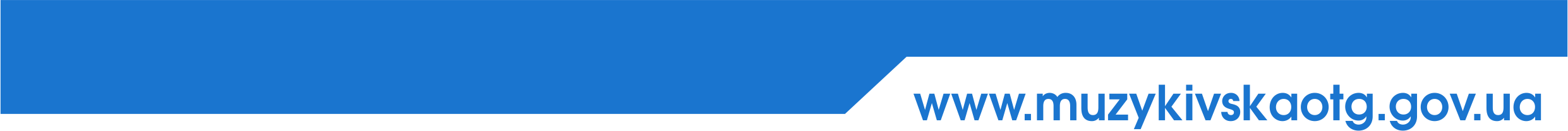 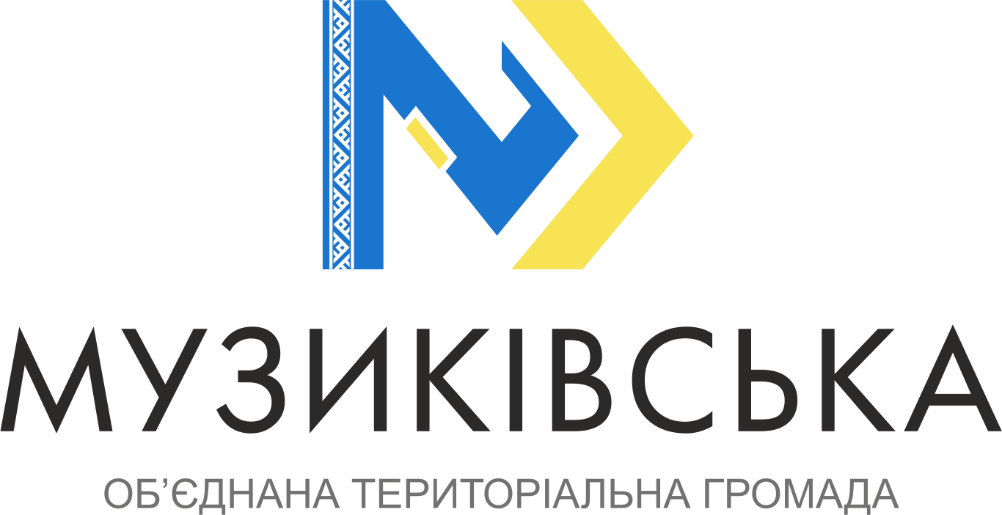 ІТ СТРАТЕГІЯМузиківської ОТГ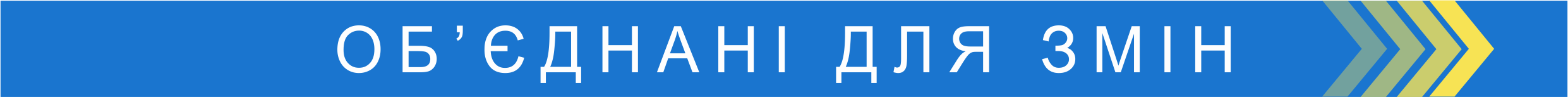 ВСТУПІТ-стратегія - це сценарій, за яким пропонується розвивати інформаційні системи громади. При цьому ІТ-стратегія висвітлює ступінь важливості інформаційних технологій для розвитку ОТГ в цілому.Сьогодні мешканці Музиківської ОТГ вимагають змін в усіх традиційних сферах  життя та сучасних технологіях. Кожен хоче твердо стояти на ногах при вирішенні проблем, реалізації власних та суспільних  завдань. Для впевненості у власному майбутньому та майбутньому громади треба розуміти стратегічні плани, затвердити статичні правила співпраці.Саме тому першими кроками керівництва Музиківської ОТГ стала затвердження та розробка Стратегії розвитку громади,  Комунікаційної стратегії, Плану покращення послуги водопостачання, Плану соціально-економічного розвитку та програм підтримки конкретних галузей. Весь цей пакет документів тісно повязаний та врегульований. Такий ретельно продуманий план розвитку громади дає змогу ефективно вирішувати щоденні завдання,  оцінювати здобутки та впевнено рухатися в обраному напрямку. Наступним кроком для закріплення комплексного підходу є стрворення ІТ стратегії. Термін дії ІТ стратегії  - 3 роки, 2020 - 2022 р.р.Відповідальні за впровадження ІТ стратегії - загальний відділ та секретар Музиківської ОТГ Погрібна Людмила Сергіївна.Очікуваний результат: Якісне висвітлення звітів відповідальних осіб та установ. Доступна  інформація для простих людей. Літні люди розуміти, про що йде мова. Всі установи та заклади мають прозору та зрозуміру діяльність.Максимальна кількість відкритої інформації.Спрощення внутрішніх процедур обміну інформацієї.ДОКУМЕНТ РОЗРОБЛЕНО В РАМКАХ ПРОГРАМИ «ДЕЦЕНТРАЛІЗАЦІЯ ПРИНОСИТЬ КРАЩІ РЕЗУЛЬТАТИ ТА ЕФЕКТИВНІСТЬ (DOBRE)», ЯКА ФІНАНСУЄТЬСЯ USAIDНАША ГРОМАДА Громада об’єдналася у 2016 році. Перші вибори відбулися 11 грудня 2016 року. Сільський голова - Лейбзон Савелій Нолєвич. Староста Східненського територіального округу - Вова Тетяна Олександрівна.Секретар сільської ради - Погрібна Людмила Сергіївна.Загальна кількість депутатів - 14 осіб.Населенні пункти, що об’єдналися - Музиківка, Східне, Загорянівка, Висунці та Мірошниківка.Численість населення станом на 01.01.2020 - 3777 осіб.Площа території громади 126 874 кв. кілометри.На території Музиківської ОТГ працюють наступні комунальні заклади та підприємства: КЗ «Музиківський ліцей» КЗ «Східненська загальноосвітня школа І-ІІІ ступенів»КЗ «Музиківський ясла-садок»КЗ «Східненський ясла-садок»КЗ «Музиківський сільський будинок культурри»КЗ «Східненський сільський будинок культури»КЗ «Музиківська сільська бібліотека»КЗ «Східненська сільська бібліотека»КЗ «Загорянівська сільська бібліотека»Музиківське КПКП «Струмок-2"КНП «Музиківська амбулаторія загальної практики сімейної медицини»АНАЛІТИКА1.ОПИС ТЕНДЕНЦІЙ РОЗВИТКУ ОТГ В ГАЛУЗІ ІТ-КОМПОНЕНТУ (опис того, що було зроблено в громаді у галузі ІТ з часу її заснування)2. АНАЛІЗ МАКРОЕКОНОМІЧНОГО ОТОЧЕННЯ В МЕЖАХ ІТ СТРАТЕГІЇ2.1. ВИЗНАЧЕННЯ ЗАКОНОДАВЧИХ ОБМЕЖЕНЬ В МЕЖАХ ПЛАНУВАННЯ ТА РЕАЛІЗАЦІЇ ІТ-СТРАТЕГІЇ:Перелік законодавчої бази, яка може прямо або опосередковано впливати на реалізацію заходів ІТ-стратегії в громаді.ВИЗНАЧЕННЯ СТАНУ ТА МОЖЛИВОСТЕЙ ПОТЕНЦІЙНОЇ СПІВПРАЦІ ОТГ З ЗОВНІШНІМИ ПРОГРАМИ РОЗВИТКУ, НЕПРИБУТКОВИМИ ГРОМАДСЬКИМИ ОРГАНІЗАЦІЯМИ, ПРОЕКТАМИ ПІДТРИМКИ ТОЩО:Перелік міжнародних, зовнішніх програм розвитку, проекти співпраці з неприбутковими громадськими організаціями , українськими та міжнародними проектами підтримки з якими співпрацює громада в межах ІТ-компоненту:АНАЛІЗ МІКРООТОЧЕННЯ ГРОМАДИ В МЕЖАХ ІТ СТРАТЕГІЇОПИС СТАН РОЗВИТКУ ІНФОРМАЦІЙНИХ ТЕХНОЛОГІЙ В МЕЖАХ ГРОМАДИ В ЦІЛОМУ.Протягом останніх років в громаду зайшли декілька нових провайдерів, які постійно збільшують зону покриття громади високошвидкісним оптоволоконним Інтернетом. Мобільні оператори покривають більшість території громади.В громаді активно використовується сайт громади та соціальні мережі у сфері інформування та взаємодії між мешканцями та органами місцевого самоврядуванняНа території громади знаходиться обладнання ПАТ ЕК «Херсонобленерго», регулярних перебоїв з електропостачання немає. Ведеться робота по збільшенню потужностей енергопостачання комунальних закладів та установ. Покриття частини громади  (с.Музиківка) оптоволоконним Інтернетом. Різниться якість мобільного зв’язку, вартість та якість  підключення до Інтернету в залежності від населеного пункту громади.Тривалий час в Музиківській загальноосвітній школі функціонували сертифіковані курси «Користувача ПК», що загалом підвищило загальний рівень обізнаності жителів села.Більшість комунальних закладів та установ комп’ютеризовані.Кожен спеціаліст сільської ради має персональне комп’ютеризоване робоче місце. 3.2. ДОСЛІДЖЕННЯ ІТ ТА ІННОВАЦІЙНОГО ПОТЕНЦІАЛУ ОТГ:АНАЛІЗ ВНУТРІШНЬОГО СЕРЕДОВИЩА ОТГ ТА АНАЛІЗ ДІЯЛЬНОСТІ ОТГ:SWOT-аналіз за наданими відповідями проведеного ІТ-самоаудиту ОТГ:5. АНАЛІЗ СТРАТЕГІЯ СТАЛОГО РОЗВИТКУ МУЗИКІВСЬКОЇ ОТГ НА 2017 – 2025 РОКИ У КОНТЕКСТІ ПОБУДОВИ ІТ СТРАТЕГІЇ.СТРАТЕГІЧНІ НАПРЯМКИ ТА ЦІЛІ ГРОМАДИ У СФЕРІ ІТ.7. СТРАТЕГІЯ РОЗВИТКУ ІТ-СФЕРИ В МУЗИКІВСЬКІЙ ОТГСТРАТЕГІЧНИЙ НАПРЯМОК 1: ЗАЛУЧЕННЯ МЕШКАНЦІВ ЦІЛЬ: I.I ДОСТУПНІСТЬ ІТ ТЕХНОЛОГІЙ В ОТГСТРАТЕГІЧНИЙ НАПРЯМОК 1: ЗАЛУЧЕННЯ МЕШКАНЦІВ ЦІЛЬ: I.ІI РОЗВИТОК ЕЛЕКТРОННИХ СЕРВІСІВ ДЛЯ ВЗАЄМОДІЇ МЕШКАНЦІВ З ВЛАДОЮСТРАТЕГІЧНИЙ НАПРЯМОК 1: ЗАЛУЧЕННЯ МЕШКАНЦІВ ЦІЛЬ: I.IІІ ЗАПРОВАДЖЕННЯ ТА РОЗВИТОК ПРОЕКТІВ Е-УРЯДУВАННЯ ТА Е-ДЕМОКРАТІЇСТРАТЕГІЧНИЙ НАПРЯМОК 2: ПОКРАЩЕННЯ ЯКОСТІ НАДАННЯ ПОСЛУГ В ГРОМАДІ ЦІЛЬ II.I МОДЕРНІЗАЦІЯ ЦНАПСТРАТЕГІЧНИЙ НАПРЯМОК 2: ПОКРАЩЕННЯ ЯКОСТІ НАДАННЯ ПОСЛУГ В ГРОМАДІ ЦІЛЬ II.II. ВПРОВАДЖЕННЯ РЕЄСТРІВ ТЕРИТОРІАЛЬНОЇ ГРОМАДИСТРАТЕГІЧНИЙ НАПРЯМОК 3: ПІДВИЩЕННЯ РІВНЯ ЖИТТЯ ТА БЕЗПЕКИ В ГРОМАДІ ЦІЛЬ III.I ЗРОСТАННЯ РІВНЯ КОМП’ЮТЕРНОЇ ОБІЗНАНОСТІ ТА ГРАМОТНОСТІ СЕРЕД НАСЕЛЕННЯ ОТГСТРАТЕГІЧНИЙ НАПРЯМОК 3: ПІДВИЩЕННЯ РІВНЯ ЖИТТЯ ТА БЕЗПЕКИ В ГРОМАДІ ЦІЛЬ III.II СТВОРЕННЯ СИСТЕМИ БЕЗПЕКИСТРАТЕГІЧНИЙ НАПРЯМОК 4: ПОКРАЩЕННЯ КОМУНІКАЦІЇ В ГРОМАДІ ЦІЛЬ IV.I ІНФОРМАЦІЙНІ КАМПАНІЇСТРАТЕГІЧНИЙ НАПРЯМОК 4: ПОКРАЩЕННЯ КОМУНІКАЦІЇ В ГРОМАДІ ЦІЛЬ IV.II РОЗВИТОК ТА ПІДТРИМКА САЙТУ ГРОМАДИСТРАТЕГІЧНИЙ НАПРЯМОК 4: ПОКРАЩЕННЯ КОМУНІКАЦІЇ В ГРОМАДІ ЦІЛЬ IV.III РОЗВИТОК СОЦІАЛЬНИХ МЕРЕЖ СТРАТЕГІЧНИЙ НАПРЯМОК 5: ПОКРАЩЕННЯ ЕФЕКТИВНОСТІ ДІЯЛЬНОСТІ ОРГАНУ МІСЦЕВОГО САМОВРЯДУВАННЯ ЦІЛЬ V.I ВПРОВАДЖЕННЯ АВТОМАТИЗОВАНИХ СИСТЕМ ДЛЯ ОРГАНІВ МІСЦЕВОГО САМОВРЯДУВАННЯСТРАТЕГІЧНИЙ НАПРЯМОК 5: ПОКРАЩЕННЯ ЕФЕКТИВНОСТІ ДІЯЛЬНОСТІ ОРГАНУ МІСЦЕВОГО САМОВРЯДУВАННЯ ЦІЛЬ V.II ВПРОВАДЖЕННЯ РЕЄСТРІВ ТЕРИТОРІАЛЬНОЇ ГРОМАДИСТРАТЕГІЧНИЙ НАПРЯМОК 5: ПОКРАЩЕННЯ ЕФЕКТИВНОСТІ ДІЯЛЬНОСТІ ОРГАНУ МІСЦЕВОГО САМОВРЯДУВАННЯ ЦІЛЬ V.III ЗАБЕЗПЕЧЕННЯ ФУНКЦІОНУВАННЯ ТА МОДЕРНІЗАЦІЯ ІСНУЮЧИХ СИСТЕМНАПРЯМОК РОЗВИТКУ ІНФОРМАЦІЙНИХ ТЕХНОЛОГІЙ В ОТГЯКІ ЗАДАЧІ БУЛО РЕАЛІЗОВАНО У ЦЬОМУ НАПРЯМКУ (ПЕРЕЛІК)ЯКІ ЗАДАЧІ БУЛО РЕАЛІЗОВАНО У ЦЬОМУ НАПРЯМКУ (ПЕРЕЛІК)НАПРЯМОК РОЗВИТКУ ІНФОРМАЦІЙНИХ ТЕХНОЛОГІЙ В ОТГПЕРІОД ЧАСУ (РІК, ТРИВАЛІСТЬ)РЕЗУЛЬТАТ (ПЕРЕЛІК РЕАЛІЗОВАНИХ ЗАДАЧ, ЦІЛЕЙ, ДОСЯГНЕНЬ)Навчання спеціалістів сільської ради  ПостійноПідвищення кваліфікації спеціалістів, освоєння нових навичок та вмінь. Впровадження нових способів роботи та ін. Розвиток системи електронного документообігуЗ 2017 року і постійноВпровадження системи електронного документообігу АСКОД Офіційний сайт сільської ради (старий) З 2010 до 2018 рокуОфіційний сайт громади на платформі DosvitЗ 2018 року і постійноСайт наповнений документами і новинами. Впровадження Бюджету участі З 2018 року і постійноВпроваджено бюджет участі на платформі DosvitОприлюдення відкритих даних З 2019 року і постійноЗаповнення кабінету Музиківської сільської ради на Порталі відкритих даних. Компютеризація та інтернетизація сільської ради та комунальних закладів ПостійноОснащення сучасною комп’ютерною технікою відділи  ради, комунальних закладів та установ.Створення просторів для вільного використання Інтернеті   ПостійноСтворення робочого місця для клієнту в ЦНАПі, Wi-FI зони біля КЗ та в громадських просторах.НАЗВА ТА ПОСИЛАННЯ НА ЗАКОНОДАВЧУ БАЗУПЕРЕЛІК ОБМЕЖЕНЬ, ЯКІ НАКЛАДАЮТЬСЯ ДАНИМ НПАЯКІ З УМОВ ДАНОГО ДОКУМЕНТУ ВИКОНУЮТЬСЯ В ОТГЯКІ З УМОВ ДАНОГО ДОКУМЕНТУ ПЛАНУЮТЬСЯ ДО ВИКОНАННЯ В ОТГЗУ "Про доступ до публічної інформації"Сроки та перелік НПА для оприлюдненняСроки та перелік НПА для оприлюдненняПро затвердження Положення про набори даних, які підлягають оприлюдненню у формі відкритих данихПерелік наборів даних, які підлягають оприлюдненню у формі відкритих данихОприлюднювати набори даних в форматі відкритих даних згідно з перелікомДеякі питання використання доменних імен державними органами в українському сегменті ІнтернетуОргани виконавчої влади реєструють доменні імена для забезпечення представлення в   Інтернеті своїх офіційних веб-сайтів, надання доступу через Інтернет до електронних реєстрів, баз даних та інших електронних інформаційних ресурсів, використання і обміну повідомленнями електронної пошти у доменній зоні GOV.UA або .УКРВеб-сайт у доменній зоніGOV.UAВикористання і обмін повідомленнями електронної пошти у доменній зоні GOV.UAНАЗВА ДОНОРА, ПРОГРАМИ, ПРОЕКТУТРИВАЛІСТЬ СПІВПРАЦІ (РІК ПОЧАТКУ - РІК ЗАКІНЧЕННЯ)ОПИС ЦІЛЬОВОЇ ДІЯЛЬНОСТІ В МЕЖАХ ПРОГРАМИ, ПРОЕКТУПЕРЕЛІК ОСНОВНИХ ДОСЯГНЕНЬ, РЕЗУЛЬТАТІВ СПІВПРАЦІ В МЕЖАХ ПРОГРАМИ, ПРОЕКТУU-LEAD з Європою2018-2020Програма для україни з розширення прав і можливостей на місцевому рівні, підзвітності та розвиткуСтворення належного ЦНАПуПрограма ДОБРЕ «Децентралізація приносить кращі результати та ефективність»2016-2021Створення умов для нових  (ОТГ) краще управляти ресурсами, підвищити якість комунальних послуг, стимулювати місцеву економіку та підвищити залученість громадян. Впровадження заходів по просуванню ІТ технрологій в громаді. Створення офіційного сайту громади. Підвищення рівня обізнаності різних цільових груп та ін.НАЗВА РІШЕННЯ, ТЕХНОЛОГІЇ, ПРОДУКТУ АБО СЕРВІСУВИКОРИСТОВУЄТЬСЯ АБО ЗАПРОВАДЖЕНО В ОТГНЕ ВИКОРИСТОВУЄТЬСЯ НЕ ЗАПРОВАДЖЕНЕ В ГРОМАДІДОДАТКОВА ІНФОРМАЦІЯ (ЗАПОВНЮЄТЬСЯ ЗА НАЯВНОСТІ)Використання поштової скриньки у доменах .укр абоХЧастково. Не всі відділи мають офіційні зафіксовані електронні пошти Наявність офіційного сайту ОТГ в домені .gov.ua.Хhttps://muzykivskaotg.gov.ua/Наявність офіційної сторінки ОТГ в FacebookХhttps://www.facebook.com/MuzykivkaOTG/Наявність офіційної сторінки ОТГ в InstagramХНаявність офіційної сторінки ОТГ в TwitterХНаявність офіційного каналу ОТГ на YouTubeХhttps://www.youtube.com/channel/UC3DHga6j06oD_JjKLpAwJJQ/featuredВикористання систем відеоконференцзв’язку в ОТГ (Skype, Hangout,Zoom)ХТрукон, Skype, Zoom та ін.Автоматизація ЦНАП:Автоматизація ЦНАП:Автоматизація ЦНАП:Автоматизація ЦНАП:Використання системи електронного документообігу та обліку адміністративних послуг.ХЧекаємо впровадження компоненти після поставки обладнання від програми U-LEAD з Європою Використання системи відеонагляду за співробитниками ЦНАПХЧекаємо впровадження компоненти після поставки обладнання від програми U-LEAD з Європою Використання системи звукозапису розмов адміністраторів та суб’єктів звернень при наданні останнім адміністративних послугХЧекаємо впровадження компоненти після поставки обладнання від програми U-LEAD з Європою Використання систем оцінки якості надання адміністративних послуг;ХЧекаємо впровадження компоненти після поставки обладнання від програми U-LEAD з Європою Використання системи інтеграції фронт- та бек-офісних системХЧекаємо впровадження компоненти після поставки обладнання від програми U-LEAD з Європою Електронні послуги та сервіси:Електронні послуги та сервіси:Електронні послуги та сервіси:Електронні послуги та сервіси:Громада підключена та використовує Єдиний державний портал адміністративних послуг (Наприклад: http://www.poslugy.gov.ua/)Х:Громада підключена та використовує портал державних послугiGOV (https://igov.gov.ua/)ХНа сайті громади для авторизації використовується сервіс BankID та ЕЦПюХВикористання в громаді системи електронного документообігуХАСКОД Використання в громаді геоінформаційних систем ГІСХЧастково, Розпочато впровадження ArcGisВикористання в громаді е-сервісу повідомлення про проблему в ОТГХЗвернення громадян та коментування на сайті. https://muzykivskaotg.gov.ua/appealsВикористання в громаді е-сервісу петиційХРозроблено положення. Є можливість включення Використання в громаді е-сервісу подання скарг та зверненьХhttps://muzykivskaotg.gov.ua/appealsВикористання в громаді е-системи автоматизації процесу бюджетуХВикористання в громаді е-сервісу з оприлюднення бюджетних даних ОТГХhttps://muzykivskaotg.gov.ua/open-budgetВикористання в громаді е-сервісу оцінки прозорості місцевих бюджетівХОпубліковуємо звітність. Використання е-сервісу Вакансій в ОТГХhttps://muzykivskaotg.gov.ua/cc-structure/unit/vakansii-Використання в громаді е-сервісу розкладу руху громадського транспортуХhttps://muzykivskaotg.gov.ua/useful-info/group/rozklad-ruhuСИЛЬНІ СТОРОНИМОЖЛИВОСТІНаявність та конкуренція провайдерівЗона покриття Інтернет Сайт громади з електронними сервісамиВсі працівники апарату забезпечені ПКВикористання соціальні мережіНаявність комунікаційна стратегіяЗатверджений логотип і брендбук.Молодь в апараті управління та в комунальних закладах.Розуміння місцевою владою важливості ІТ технологійУспішне впровадження бюджету участіАктивні депутатиДосвід реалізації грантових проектів, співпраці з ГОРозширення зони покриття оптоволоконного ІнтернетуРозширення зони покриття мобільного інтернетуАвтоматизація діяльності ЦНАПАвтоматизація діяльності апарату (електронний документообіг)Донорські програмиВикористання ліцензійного програмного забезпеченняСтворення внутрішніх без даних та простий внутрішній обіг інформаціїСЛАБКІ СТОРОНИЗАГРОЗИБрак ресурсів (фінансування, кваліфіковані кадри)Нерозуміння важливості впровадження ІТ технологій у різних сферахНепридатна для використання система електронного документообігуВідсутність близьких географічно і масштабно прикладів розвитку ІТ сфери в ОТГВідсутність стретегічного бачення в даному напрямкуПолітична нестабільність в державі та ОТГЗалежність фінансових показників громади від діяльності основного бюджетоутворюючого підприємства (складність планування)Не готовність жителів громади скористатися всіма існуючими та петенційними е-сервісами.Пасивність основної маси населенняНестабільні податки та збори для ІТ бізнесу.СТРАТЕГІЧНА ЦІЛЬОПЕРАЦІЙНА ЦІЛЬЗАВДАННЯ / ПЛАН ДІЙ (ПЕРЕЛІК ДО КОЖНОЇ З ЦІЛЕЙ)МОЖЛИВІСТЬ АВТОМАТИЗАЦІЇ РЕАЛІЗАЦІЇ ЗА ДОПОМОГОЮ ІТСТРАТЕГІЧНА ЦІЛЬ 1 Музиківська об’єднана громада – важливий економічний осередок регіону1.1: Максимізація використання сільськогосподарського потенціалу громадиСТРАТЕГІЧНА ЦІЛЬ 1 Музиківська об’єднана громада – важливий економічний осередок регіону1.2: Маркетингове забезпечення економічного розвитку об’єднаної громади1.2.1. Впорядкування представництва об’єднаної громади в мережі ІнтернетУзгодження матеріалів в усіх інтернет ресурсах. Використання сучасних інформаційних платформ. Розвиток офіційної сторінки громади на платформі Dosvit та сторінок в соціальних мережах Facebook, YouTubeСТРАТЕГІЧНА ЦІЛЬ 1 Музиківська об’єднана громада – важливий економічний осередок регіону1.2: Маркетингове забезпечення економічного розвитку об’єднаної громади1.2.2. Участь громади у міжнародних та національних інвестиційних форумахПідготовка промоційних матеріалів, відеоролики інвестиційних ділянок та інше.СТРАТЕГІЧНА ЦІЛЬ 1 Музиківська об’єднана громада – важливий економічний осередок регіону1.3.: Підвищення потенціалу громади для залучення інвестицій.1.3.5. Формування каталогу інвестиційних пропозицій громади на основі актуального ГенплануГеопросторове планування території сільської ради (створення власного геопорталу земельних даних).Створення інтерактивної карти інвестиційних об’єктівСТРАТЕГІЧНА ЦІЛЬ 1 Музиківська об’єднана громада – важливий економічний осередок регіону1.4.: Удосконалення системи підтримки малого/середнього бізнесу та мешканців.1.4.1. Імплементація концепції електронного самоврядування у практику діяльності Музиківської сільської радиВпровадити належний ЦНАП. Збільшити кількість адмінпослуг, що надаються із використання е-сервісів. Залучити мешканців до використання Е-звернень.Автоматизація ЦНАППридбання ліцензійного програмного забезпечення (операційні системи, офіс, антивірус тощо)Поновлення ліцензій на використання раніше придбаного програмного забезпеченняСТРАТЕГІЧНА ЦІЛЬ 2: МУЗИКІВСЬКА ОБ’ЄДНАНА ГРОМАДА – ТЕРИТОРІЯ СТАЛОГО РОЗВИТКУ ТА ВИСОКИХ СТАНДАРТІВ ЖИТТЯ.2.1.: Модернізація комунальної інженерної інфраструктури та покращення роботи комунального транспорту2.1.2. Капітальний ремонт водогону в с. Східне 2.1.4. Капітальний ремонт водогону в с.Загорянівка Підвищення рівня організаційної спроможності КП «Струмок-2». Компютеризація робочиїх місць. Оприлюдення інформації підприємства через державні і місцеві сервіси. Вихід підприємства на прибутковий рівень через економію коштів при запровадженні сучасних технологій, автоматизації процесів та впровадження нових послуг. СТРАТЕГІЧНА ЦІЛЬ 2: МУЗИКІВСЬКА ОБ’ЄДНАНА ГРОМАДА – ТЕРИТОРІЯ СТАЛОГО РОЗВИТКУ ТА ВИСОКИХ СТАНДАРТІВ ЖИТТЯ.2.1.3. Капітальний ремонт вуличної водопровідної мережі з доочисткою питної води в с.МузиківкаПідвищення рівня організаційної спроможності Музиківського КП. Компютеризація робочиїх місць. Оприлюдення інформації підприємства через державні і місцеві сервіси. Вихід підприємства на прибутковий рівень через економію коштів при запровадженні сучасних технологій, автоматизації процесів та впровадження нових послуг.СТРАТЕГІЧНА ЦІЛЬ 2: МУЗИКІВСЬКА ОБ’ЄДНАНА ГРОМАДА – ТЕРИТОРІЯ СТАЛОГО РОЗВИТКУ ТА ВИСОКИХ СТАНДАРТІВ ЖИТТЯ.2.2. Формування інтегрованого інформаційного та культурного простору об’єднаної громади.2.2.1. Формування календаря культурних подій в громаді, який обіймає діяльність з інтегрування мешканців кожного населеного пункту об’єднаної громади2.2.8. Організація єдиної узгодженої між окремими установами культури пропозиції послуг для різних груп інтересів (діти, батьки, сім’ї з малими дітьми, молодь, особи з особливими потребами і т.п.)Формування календаря подій за допомогою офіційного сайту громади та можливостей системи GOOGLEСТРАТЕГІЧНА ЦІЛЬ 2: МУЗИКІВСЬКА ОБ’ЄДНАНА ГРОМАДА – ТЕРИТОРІЯ СТАЛОГО РОЗВИТКУ ТА ВИСОКИХ СТАНДАРТІВ ЖИТТЯ.2.2.5.Створити простір для культурноосвітніх заходів в адмінбудівлі, де знаходиться ЦНАП2.2.10. Створення територій вільного доступу до мережі Інтернет.Створити зони вільного доступу до Wi-Fi у громадських місцях,СТРАТЕГІЧНА ЦІЛЬ 2: МУЗИКІВСЬКА ОБ’ЄДНАНА ГРОМАДА – ТЕРИТОРІЯ СТАЛОГО РОЗВИТКУ ТА ВИСОКИХ СТАНДАРТІВ ЖИТТЯ.2.3.: Розвиток системи шкільної та дошкільної освіти.2.3.1.Реконструкція дитячого ясел-садка в с. Музиківка2.3.2.  Капітальний ремонт дитячого садка в с. СхіднеЗапровадження та оприлюднення електронної черги вихованців ясла-садків.СТРАТЕГІЧНА ЦІЛЬ 2: МУЗИКІВСЬКА ОБ’ЄДНАНА ГРОМАДА – ТЕРИТОРІЯ СТАЛОГО РОЗВИТКУ ТА ВИСОКИХ СТАНДАРТІВ ЖИТТЯ.2.3.: Розвиток системи шкільної та дошкільної освіти.2.3.3. Покращення технічного забезпечення ЗОШ у с. Музиківка2.3.4. Покращення технічного забезпечення ЗОШ у с. СхіднеЗапровадження ІТ технологій в щоденний учбовий процес. Створення умов для отримання учнями нових навичок .Допомога у виборі майбутньої ІТ професії.Використання дистанційного навчання. СТРАТЕГІЧНА ЦІЛЬ 2: МУЗИКІВСЬКА ОБ’ЄДНАНА ГРОМАДА – ТЕРИТОРІЯ СТАЛОГО РОЗВИТКУ ТА ВИСОКИХ СТАНДАРТІВ ЖИТТЯ.2.4.: Підвищення ефективності управління енергетичними ресурсами та розвиток альтернативної енергетики.2.4.6. Підготовка пропозиції (земельної ділянки з детальною інформацію про енергетичні ресурси) для інвестора, який спеціалізується на виробництві енергії з рослинних відходів – біомаса, палети, брикети і т.п.)Створення інтерактивної карти інвестиційних об’єктівСТРАТЕГІЧНА ЦІЛЬ 2: МУЗИКІВСЬКА ОБ’ЄДНАНА ГРОМАДА – ТЕРИТОРІЯ СТАЛОГО РОЗВИТКУ ТА ВИСОКИХ СТАНДАРТІВ ЖИТТЯ.2.5.: Благоустрій територій об’єднаної громади.2.5.6. Побудова/ відновлення мережі автобусних зупинок на території громадиВикористання електронних сервісів для оплати за квиток, відстеження руху маршрутних автобусів та оприлюднення графіку руху. СТРАТЕГІЧНА ЦІЛЬ 2: МУЗИКІВСЬКА ОБ’ЄДНАНА ГРОМАДА – ТЕРИТОРІЯ СТАЛОГО РОЗВИТКУ ТА ВИСОКИХ СТАНДАРТІВ ЖИТТЯ.2.5.: Благоустрій територій об’єднаної громади.2.5.4.Будівництво станції для прийому та сортування відходівта майданчика для компостування ТПВ2.5.5. Встановлення урн і контейнерів для збирання сміттяІнформаційна кампанія. Інтерактивна карта пунктів прийому. Автоматизована система ТПВСтворення інтерактивної картинесанкціонованих сміттєзвалищ на базі Е-ЗверненьСТРАТЕГІЧНА ЦІЛЬ 2: МУЗИКІВСЬКА ОБ’ЄДНАНА ГРОМАДА – ТЕРИТОРІЯ СТАЛОГО РОЗВИТКУ ТА ВИСОКИХ СТАНДАРТІВ ЖИТТЯ.2.5.: Благоустрій територій об’єднаної громади.2.5.9.Запровадження практики громадського бюджетування в громадіВедення бюджету участі на платформі «Громадський проект»СТРАТЕГІЧНА ЦІЛЬ 2: МУЗИКІВСЬКА ОБ’ЄДНАНА ГРОМАДА – ТЕРИТОРІЯ СТАЛОГО РОЗВИТКУ ТА ВИСОКИХ СТАНДАРТІВ ЖИТТЯ.2.6.: Формування громадського простору, приязного до людей з особливими потребами.2.6.2. Приведення у відповідність до потреб осіб з особливими потребами адміністративних будівель на території громадиСтворення КоллЦентруКнопка виклику спеціалістів в адмін будівляхМожливість отримати консультацію онлайн чи за телефоном. СТРАТЕГІЧНА ЦІЛЬ 2: МУЗИКІВСЬКА ОБ’ЄДНАНА ГРОМАДА – ТЕРИТОРІЯ СТАЛОГО РОЗВИТКУ ТА ВИСОКИХ СТАНДАРТІВ ЖИТТЯ.2.6.: Формування громадського простору, приязного до людей з особливими потребами.2.6.4. Модернізація надання медичних послуг на території громади.Автоматизація діяльності медичних закладівСТРАТЕГІЧНИЙ НАПРЯМОКЦІЛІСтратегічний напрямок 1: Залучення мешканцівI.I Доступність ІТ технологій в ОТГСтратегічний напрямок 1: Залучення мешканцівI.II Розвиток електронних сервісів для взаємодії мешканців з владоюСтратегічний напрямок 1: Залучення мешканцівI.III Запровадження та розвиток проектів е-урядування та е-демократіїСтратегічний напрямок 2: Покращення якості надання послуг в громадіII.I Модернізація ЦНАПСтратегічний напрямок 2: Покращення якості надання послуг в громадіII.II Впровадження реєстру мешканців територіальної громадиСтратегічний напрямок 3: Підвищення рівня життя та безпеки в громадіIII.I Зростання рівня комп’ютерної обізнаності та грамотності серед населення ОТГСтратегічний напрямок 3: Підвищення рівня життя та безпеки в громадіIII.II Створення системи безпекиСтратегічний напрямок 4: Покращення комунікації в громадіIV.I Інформаційні кампаніїСтратегічний напрямок 4: Покращення комунікації в громадіIV.II Розвиток та підтримка сайту громадиСтратегічний напрямок 4: Покращення комунікації в громадіIV.III Розвиток соціальних мереж Стратегічний напрямок 5: Покращення ефективності діяльності органу місцевого самоврядуванняV.I. Впровадження автоматизованих систем для органів місцевого самоврядуванняСтратегічний напрямок 5: Покращення ефективності діяльності органу місцевого самоврядуванняV.II. Впровадження реєстрів територіальної громадиСтратегічний напрямок 5: Покращення ефективності діяльності органу місцевого самоврядуванняV.III. Забезпечення функціонування та модернізація існуючих системОЧІКУВАНИЙ РЕЗУЛЬТАТПЛАН ДІЙ З ДОСЯГНЕННЯ РЕЗУЛЬТАТУТЕРМІН РЕАЛІЗАЦІЇВІДПОВІДАЛЬНИЙЗона покриття Інтернетохоплює 100% територіїгромади31. Провести оцінку можливості підключення до Інтернет в населених пунктах2. Провести переговори з провайдерами щодо можливості підключення населених пунктів3. Підключити населені пункти до мережі ІнтернетДо 2021Староста Східненського територіального округу Підключено більше ніж 100% комунальних закладів до високошвидкісної мережі Інтернет51. Аналіз наявних підключень2 Провести переговори з провайдерами щодо можливості підключення комунальних закладів до високошвидкісної мережі Інтернет3. Закупівля обладнаннята матеріалів4. Встановлення обладнання5. Укладання договору з провайдером6.Підключенняобладнання до ІнтернетДо 2022 року Відділ освіти та гуманітарного розвитку Створено 3 нові зони «Free WiFi» (1 в рік)1. Визначення доцільності та місця розташування зон «Free WiFi»2. Пошук додаткового грантового фінансування 3.Закупівля обладнання та матеріалівДо 2022 року Староста, відділ освіти, керівники комунальних закладів, спеціаліст з муніципальних ініціатив та інвестицій.ОЧІКУВАНИЙ РЕЗУЛЬТАТПЛАН ДІЙ З ДОСЯГНЕННЯ РЕЗУЛЬТАТУТЕРМІН РЕАЛІЗАЦІЇВІДПОВІДАЛЬНИЙ35% звернень в електронному вигляді.100 активних користувачів сервісом Е –Петиції (та іншими сервісами)1. Внести зміни до положення прозвернення2. Провести інформаційну кампанію3. Моніторинг та аналітика4. Зняти промоційний відеоролик5. Провести інформаційну кампаніюз відеороликом6. Моніторинг та аналітика7. Громадські обговорення е-сервісів8. Моніторинг та Аналітика9. Провести інформаційну кампанію10. Моніторинг та аналітикаДо 2022 року Загальний відділ Провести Бюджет участі на платформі Громадський проек 1. Проаналізувати попередній цикл Бюджету участі та внести зміни до положення. 2. Інформаційна кампанія про реалізацію проектів переможців попереднього циклу 3. Створити новий цикл бюджету участі на платформі “Громадський проект” 4. Інформаційна кампанія про подачу проектів на Бюджет участі 5. Інформаційна кампанія про голосування за проекти Бюджету участі 6. Визначення проектів переможців Бюджету участі 7. Моніторинг та аналітика До 22 року Комісія з бюджету участі ОЧІКУВАНИЙ РЕЗУЛЬТАТПЛАН ДІЙ З ДОСЯГНЕННЯ РЕЗУЛЬТАТУТЕРМІН РЕАЛІЗАЦІЇВІДПОВІДАЛЬНИЙОприлюднено 100% наборів відкритих даних згідно постанови КМУ1. Розробити порядок оприлюднення наборів даних 2. Розробити перелік наборів даних, що підлягають оприлюдненню у формі відкритих даних 3. Оприлюднити 50%наборів даних, що підлягають оприлюдненню у формі відкритих даних 4. Оприлюднити 75% наборів даних, що підлягають оприлюдненню у формі відкритих даних 5. Оприлюднити 100% наборів даних, що підлягають оприлюдненню у формі відкритих данихДо 2022 року Загальний відділ Створити портал відкритих геоданих ОТГ1. Розробити нормативну документацію 2. Систематизувати наявні дані для ГІС 3. Оцифрувати паперові картографічні матеріали 4. Виготовлення генеральних планів 5. Проведення інвентаризації земель 6. Оплата права на користування програмним забезпеченням ГІС 7. Моніторинг та аналіз наявних даних8. Внести дані до ГІС 9. Створити онлайн мапу з відкритими даними ГІСДо 2022 рокуВідділ земельних відносин та розвитку інфраструктури ОЧІКУВАНИЙ РЕЗУЛЬТАТПЛАН ДІЙ З ДОСЯГНЕННЯ РЕЗУЛЬТАТУТЕРМІН РЕАЛІЗАЦІЇВІДПОВІДАЛЬНИЙВпроваджено автоматизовану інформаційну систему в ЦНАП1. Провести моніторинг та аналіз існуючих продуктів 2. Обрати програмне забезпечення 3. Закупити програмне забезпечення 4. Закупити апаратне забезпечення 5. Налаштувати систему 6. Моніторинг та аналітикаДо 2022 року Відділ ЦНАП ВКОЧІКУВАНИЙ РЕЗУЛЬТАТПЛАН ДІЙ З ДОСЯГНЕННЯ РЕЗУЛЬТАТУТЕРМІН РЕАЛІЗАЦІЇВІДПОВІДАЛЬНИЙВерифіковано 90% населення в реєстрі територіальної громад1. Проаналізувати існуючі дані 2. Знайти джерела інформації 3. Провести інформаційну кампанію по верифікації даних. 4. Внести інформацію до РТГ 5. Провести інформаційну кампанію по верифікації даних. 6. Внести інформацію до РТГ 7. Провести інформаційну кампанію по верифікації даних. 8. Внести інформацію до РТГ 9. Підтримка функціонування РТГДо 2022 року Відділ ЦНАП ВКНалагоджено міжвідомчий доступ до РТГ1. Проаналізувати існуючі дані 2. Провести переговори з підприємствами закладами та установами, які надають послуги населенню 3. Підписати договори 4. Надати відповідні доступи 5. Навчання персоналу 6. Тестовий період 7. Провести інформаційну кампаніюДо 2022 року Відділ ЦНАП ВКОЧІКУВАНИЙ РЕЗУЛЬТАТПЛАН ДІЙ З ДОСЯГНЕННЯ РЕЗУЛЬТАТУТЕРМІН РЕАЛІЗАЦІЇВІДПОВІДАЛЬНИЙСтворено 5 відеоуроків користування е-сервісами громади 1. Обрати тематику відеоуроків 2. Підготувати матеріали 3. Змонтувати відеоурок 4. Провести піар кампаніюДо 2022 року Загальний відділ ОЧІКУВАНИЙ РЕЗУЛЬТАТПЛАН ДІЙ З ДОСЯГНЕННЯ РЕЗУЛЬТАТУТЕРМІН РЕАЛІЗАЦІЇВІДПОВІДАЛЬНИЙСтворено систему відеоспостереження 1. Внести зміни до існуючого проекту 2. Обрати виконавця робіт 3. Встановити обладнання 4. Налаштувати обладнання 5. Підключити систему відеоспостереження до поліцейської станції 6. Моніторинг та аналітикаДо 2022 року Загальний відділ, староста, громадські помічники дільничного інспектора ОЧІКУВАНИЙ РЕЗУЛЬТАТПЛАН ДІЙ З ДОСЯГНЕННЯ РЕЗУЛЬТАТУТЕРМІН РЕАЛІЗАЦІЇВІДПОВІДАЛЬНИЙІнформаційна підтримка сфери охорони здоров'я, бізнесу, ЖКГ та ін.1. Обрати тематику інформаційної кампанії 2. Підготувати друковані матеріали 3. Розмістити оголошення в соціальних мережах та на сайті громади 4. Моніторинг та аналітикаДо 2022 року Загальний відділ, староста, громадські помічники дільничного інспектора ОЧІКУВАНИЙ РЕЗУЛЬТАТПЛАН ДІЙ З ДОСЯГНЕННЯ РЕЗУЛЬТАТУТЕРМІН РЕАЛІЗАЦІЇВІДПОВІДАЛЬНИЙАудиторія сайту ОТГ за місяць більше 2000 (наразі 1600)1. Провести опитування населення про сайт громади 2. Підготувати друковані матеріали 3. Підготувати відео матеріали 4. Розмістити оголошення в соціальних мережах та на сайті громади 4. Моніторинг та аналітикаДо 2022 року Загальний відділ, староста, громадські помічники дільничного інспектора ОЧІКУВАНИЙ РЕЗУЛЬТАТПЛАН ДІЙ З ДОСЯГНЕННЯ РЕЗУЛЬТАТУТЕРМІН РЕАЛІЗАЦІЇВІДПОВІДАЛЬНИЙКількість активних підписників сторінки у ФБ становить 2000 1. Провести опитування про функціонування сторінки Facebook 2. Підготувати публікації 3. Підготувати фото та відео матеріали 4. Моніторинг та аналітикаДо 2022 року Загальний відділСередня кількість переглядів на Youtube 2001. Обговорити можливість трансляції пленарних засідань в громадських місцях (клуби, бібліотеки) 2. Провести навчання для працівників закладів 3. Розробка НПА для запитань/відповідей до депутатів під час онлайн трансляції 4. Провести інформаційну кампанію. 5. Провести онлайн трансляціюДо 2021 року Загальний відділОЧІКУВАНИЙ РЕЗУЛЬТАТПЛАН ДІЙ З ДОСЯГНЕННЯ РЕЗУЛЬТАТУТЕРМІН РЕАЛІЗАЦІЇВІДПОВІДАЛЬНИЙНалагодження системи резервного копіювання1. Провести моніторинг та аналіз варіантів налаштування системи резервного копіювання 2. Обрати програмне забезпечення 3. Налаштувати систему 4. Провести навчання для працівників 5. Моніторинг та аналітикаДо 2022 року Загальний відділСтворення поштової скриньки в доменній зоні .gov.ua1. Створити офіційну пошту громади в доменній зоні gov.ua 2. Розробити положення на основі типового 3. Затвердити положенняДо 2020 року ОЧІКУВАНИЙ РЕЗУЛЬТАТПЛАН ДІЙ З ДОСЯГНЕННЯ РЕЗУЛЬТАТУТЕРМІН РЕАЛІЗАЦІЇВІДПОВІДАЛЬНИЙВнесено 100% комунального майна до реєстру майна 11. Підтримка функціонування реєстру майна 2. Проаналізувати існуючі дані 3. Знайти джерела інформації 4. Внести інформацію до реєстру майна 5. Проаналізувати існуючі дані 6. Знайти джерела інформації 7. Внести інформацію до реєстру майнаДо 2022 року Загальний відділОЧІКУВАНИЙ РЕЗУЛЬТАТПЛАН ДІЙ З ДОСЯГНЕННЯ РЕЗУЛЬТАТУТЕРМІН РЕАЛІЗАЦІЇВІДПОВІДАЛЬНИЙПридбання комп'ютерного обладнання та оргтехніки 1. Провести інвентаризацію ПК та оргтехніки  2. Виявити застарілі та непрацюючі ПК 3. Списання непрацюючих ПК 4. Розробити стандартні технічні характеристики для ПК згідно зі сферою діяльності працівників 5. Закупити необхідні ПК 6. Скомплектувати ПК на основі невикористаних застарілих комплектуючих для передачі в комунальні заклади та установиДо 2022 року Загальний відділПридбання ліцензійного програмного забезпечення 1. Провести інвентаризацію ПО 2. Виявити застаріле та неліцензійне ПО 3. Розробити стандартні набори ПО згідно зі сферою діяльності працівників 4. Закупити ліцензійне ПО 5. Продовжити терміни ліцензії